DELÅRSRAPPORT Q1 2017Jojka Communications AB (publ)556666-6466(JOJK) 21 APRIL 2017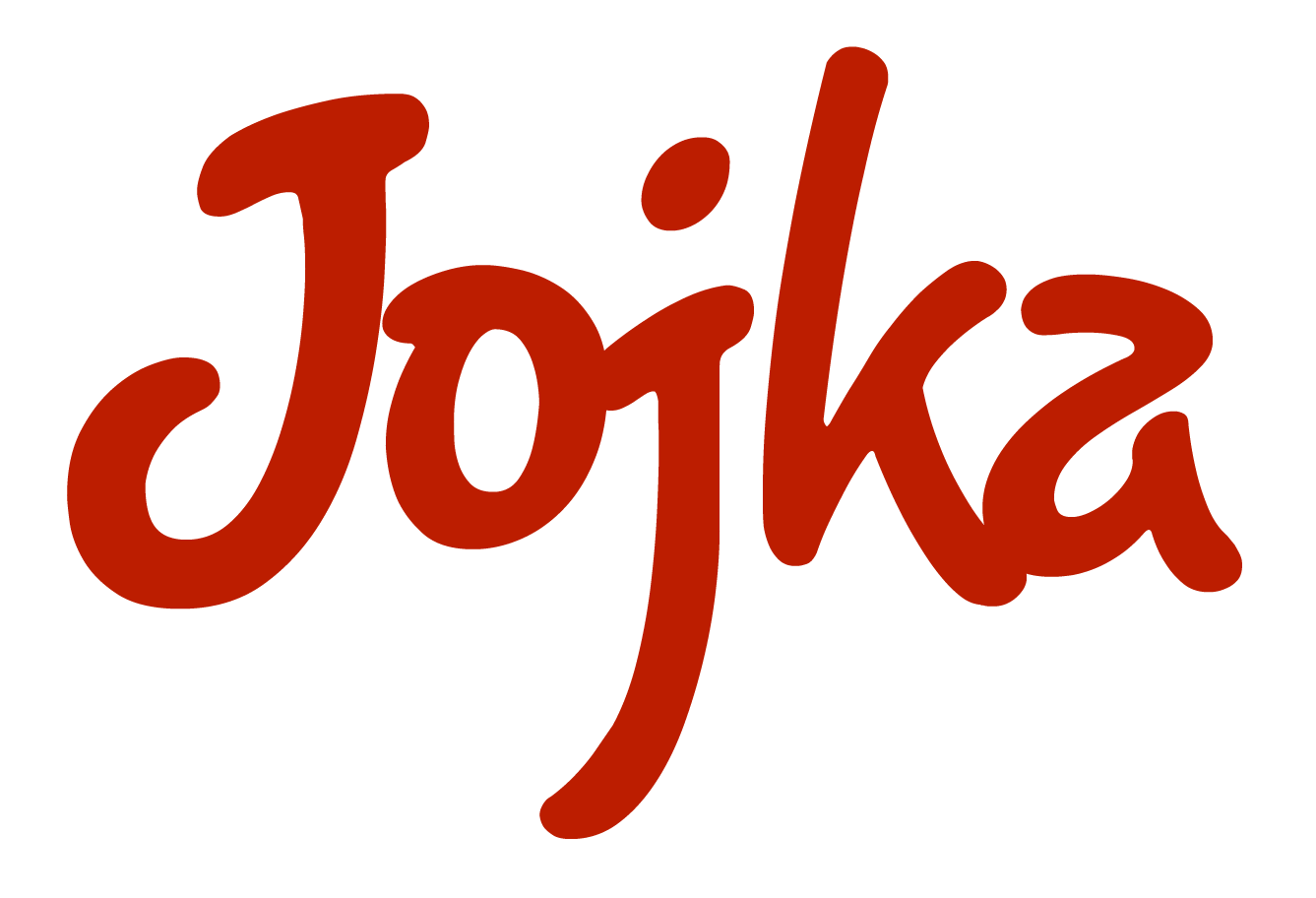 Styrelsen fÖR JOJKA COMMUNICATIONS ABSiffror i sammandragJanuari – mars 2017 Januari – mars 2017 jämfört med motsvarande period 2016:Nettoomsättning: KSEK 3 118 (KSEK 1 391)
Resultatet efter finansiella poster: KSEK – 97* (KSEK - 441)
* Resultatet påverkas positivt av engångsbesparing om KSEK 100Resultatet per aktie*: SEK -0,01 (SEK -0,05)* Beräknat på 9 577 366 aktierBäste aktieägare,Nettoomsättningen för Q1 uppgick till KSEK 3 118, att jämföras med KSEK 1 391 för samma period föregående år, dvs. en uppgång med hela 123 %! Resultatet efter finansiella poster uppgick till KSEK -97 att jämföras med KSEK -441. Omsättningsutvecklingen och resultatförbättringen visar tydligt på att vi är på rätt väg. Den starka tillväxten beror delvis på att existerande kunder växer på ett imponerande sätt men även att vår breddning mot nya marknadssegment som inleddes under föregående år nu börjar skörda frukt på allvar. Nya kunder kommer oftast in på rekommendation från existerande kunder som uppskattar vår väl utvecklade kundservice och vårt extremt användarvänliga system. Det är lätt att bli otålig när det gäller kortsiktiga resultat men vi följer den plan vi lagt och kommer fortsätta bygga Jojka till att bli ett stabilt kassaflödesbolag med stark underliggande tillväxt. Under första kvartalet 2017 har verksamheten levererat långt över bolagets egna förväntningar. Kvartalet har också inneburit mycket arbete med vår nya plattform som förväntas vara i drift under maj månad. Vi kommer succesivt att slussa in kunder i det starkt förbättrade systemet under slutet av Q2. Den nya plattformen som utvecklas i nära samarbete med några av våra befintliga kunder kommer medföra stora fördelar såsom snabbare gränssnitt, intuitiv navigering, förenklad import och export av listor, förbättrad funktionalitet gällande avregistrering etc.Det skall bli mycket spännande och lärorikt att få flera kunders feedback. Förhoppningen är att de blir lika entusiastiska som de kunder som varit med i arbetet att ta fram den nya plattformen. Det behöver kanske inte påpekas men givetvis förväntar vi oss att nyheterna successivt under året även kommer påverka nyförsäljningen positivt.Jojkas ambition är att alltid ha marknadens bästa plattform varför fortsatt produktutveckling är av högsta prioriterat. Lanseringen under senare delen av Q2 är det första steget på den resa vi befinner oss i. Vi kommer fortsatt arbeta intensivt med våra kunder i detta arbete parallellt med att vi fokuserar hårt på ny och merförsäljning.Postnords e-barometer visar att 52% använder mobilen i samband med köp. Man förutser också att desktop som köpkanal spelat ut sin roll inom ett par år. Det är ytterst glädjande att marknaden förstått hur bra mobilen är! Resultatet av detta kommer medföra fler skickade SMS för Jojka. Vi har ett flertal kunder som helt slutat med nyhetsbrev efter att de börjat använda vår plattform som kommunikationskanal då resultatet vida överskrider tidigare utfall. Dessa kunder anser helt enkelt att effekten av nyhetsbreven är för låg i relation till kostnaden och har således helt gått över till att informera sina kunder via SMS. Min ambition är att Jojka fortsätter att utvecklas på de sätt som vi har gjort de sista 6-9 månaderna, då blir 2017 ett bra år för alla aktieägare. Med vänliga hälsningar,Rutger LindquistVD, Jojka Communications AB (publ)Väsentliga händelser under periodenPåbörjade arbetet med vår nya förbättrade tekniska plattformEn besparing av engångskaraktär påverkar resultatet med cirka KSEK 100Förlängde avtal med viktiga kunder såsom Lekmer, Onlinepizza samt NordicfeelVäsentliga händelser efter periodens utgångOrdinarie bolagsstämma kommer att hållas den 19:e maj i bolagets lokalerLansering av vår nya förbättrade plattform startar under Q2Jojka arrangerar spelbolags EM i fotboll på MaltaÖvrig informationNyckeltalsdefinitionerNettoomsättning	Total omsättningSoliditet		Eget kapital Resultat per aktie	Resultat efter finansiella poster/antal aktierEget kapital per aktie	Eget kapital i relation till antalet aktier i slutet av periodenAktien och aktieägareJojka Communications AB (publ) listades den 18 juli 2007 på AktieTorget, som är ett värdepappersbolag under Finansinspektionens tillsyn. Antalet utgivna aktier uppgår till9 577 366. Samtliga aktier har lika rätt till bolagets vinst och tillgångar. Vid första kvartalets utgång hade Jojka Communications AB 837 aktieägare. Aktien handlades till lägst 2,3 SEK och högst 3,2 SEK. PersonalAntalet anställda uppgick vid periodens slut till 3 heltidstjänster.BolagsstrukturJojka Communications AB är ett publikt aktiebolag. RedovisningsprinciperDelårsrapporten har upprättats i enlighet med BFNAR 2012:1 Årsredovisning ochkoncernredovisning.Granskning av revisorDenna delårsrapport har inte granskats av Jojka Communications AB revisor.Kommande finansiella rapporterÅrsstämma 			2017-05-19 i StockholmDelårsrapport Q2		2017-07-14Delårsrapport Q3		2017-10-20För ytterligare informationVD Rutger Lindquist, tel +46 709 96 66 66Ekonomisk redogörelse för periodenNyckeltal(KSEK)Jan-mar2017 Jan-mar2016Nettoomsättning3 1181 391Rörelseresultat (EBIT)-89-433Resultat efter finansiell poster-97-441Soliditet, %5675Antal aktier, st9 577 3669 577 366Resultat/aktie, SEK-0,01-0,05Eget kapital/aktie, SEK0,340,44Resultaträkning 
(KSEK)jan-mar 2017jan-mar 2016Nettoomsättning3 1181 391Övriga rörelseintäkter553 1131 396Rörelsens kostnaderÖvriga externa kostnader-2 657-1 286Personalkostnader- 491-457Avskrivningar-54-86Summa rörelsekostnader-3 202-1 829Rörelseresultat (EBIT)-89-433Finansnetto-8-8Resultat-97-441Balansräkning (KSEK)2017-03-312016-03-312016-12-31TILLGÅNGARAnläggningstillgångarImmateriella anläggningstillgångarBalanserade utgifter för utvecklingsarbeten645546                 355645546                       355Materiella anläggningstillgångarInventarier, verktyg och installationer59      559      5Summa anläggningstillgångar650555              360OmsättningstillgångarKortfristiga fordringarKundfordringar423541         986Aktuella skattefordringar1213     10Övriga fordringar023     12Förutbetalda kostnader och upplupna intäkter1 146430  1 3561 5811 007  2 364Kassa och bank3 5334 013  2 9223 5334 013  2 922Summa omsättningstillgångar5 1145 020  5 286Summa tillgångar5 7645 575  5 646Balansräkning (KSEK)2017-03-312016-03-312016-12-31EGET KAPITAL OCH SKULDERBundet eget kapitalAktiekapital2 3942 3942 394Reservfond551551551Fritt eget kapitalFria reserver4191 6771 677Periodens resultat-97    -441     -1 257Summa eget kapital3 2674 1813 365Kortfristiga skulderLeverantörsskulder2304311 135Övriga skulder525245514Upplupna kostnader och förutbetalda intäkter17427186322 4971 3942 281Summa eget kapital och skulder5 7645 5755 646Ställda säkerheter500500500AnsvarsförbindelserIngaIngaInga